Proponowane aktywności z dzieckiem w domu.Temat kompleksowy: Muzyka jest wszędzie.ŚRODA 13.05.2020r.Witam w środę! Zapraszam do wspólnej zabawy Zapraszam do zapoznania się z utworem „Skaczące nutki”. Do przedszkola wpadły nutki.Wszystkie miały czarne butki,czarne szelki i czapeczki,i skakały jak piłeczki. Ref. Ta wysoko, tamta nisko,        ta z plecakiem, ta z walizką.        Roztańczone nutki trzy,        do, re, mi, nutki trzyPoprosiły o mieszkaniew dużym czarnym fortepianiei biegały i skakałypo klawiszaczh czarno – białych.Nawet na leżakowaniuprzeszkadzały dzieciom w spaniui skakały po kocykachw czarnych szelkach i bucikach.https://www.youtube.com/watch?v=_BBku3XKrdY Zabawa w „Echo”. Możemy w tej zabawie użyć instrumentów zrobionych wcześniej, jeżeli ich nie wykonaliśmy możemy tylko klaskać. Rodzic wyklaskuje rytm, dziecko powtarza, potem zmiana.Rozmowa na temat „Czy muzyka może męczyć?”- po czym można poznać, że hałas męczy?- dlaczego należy szanować prawo do zabawy i odpoczynku w ciszy i spokoju?Sugerowana karta pracy.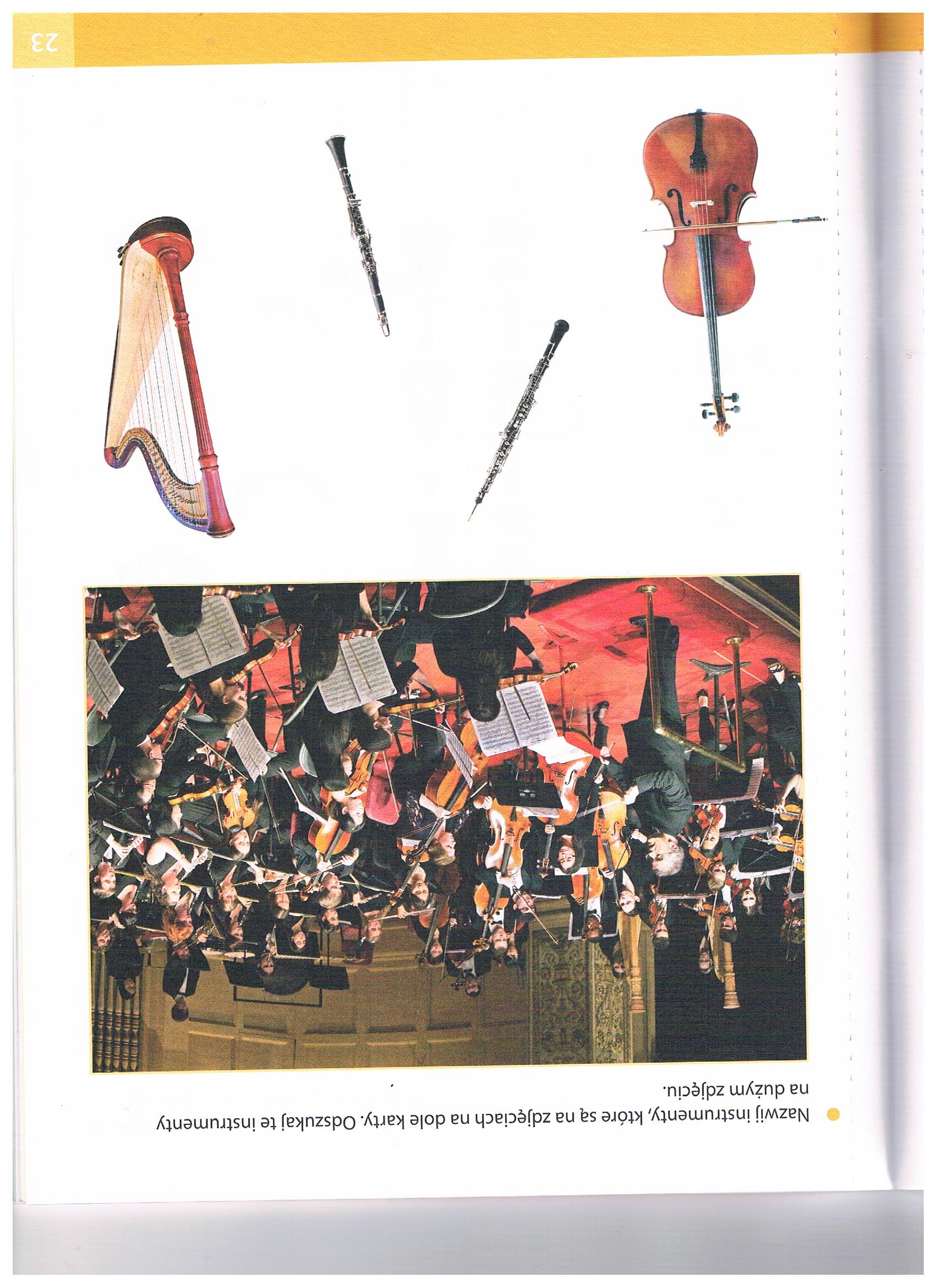 